Publicado en San Ramón el 13/12/2023 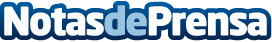 Grid Dynamics obtiene la especialización avanzada Analytics en Microsoft AzureGrid Dynamics obtiene la codiciada especialización Analytics en Microsoft Azure Advanced Specialization, lo que refuerza su condición de socio de Microsoft AI Cloud y amplía su participación en el programa Microsoft Azure Innovate para abarcar las cargas de trabajo analíticas empresarialesDatos de contacto:Cary SavasGrid Dynamics Specialization Microsoft+1 650 523 5000Nota de prensa publicada en: https://www.notasdeprensa.es/grid-dynamics-obtiene-la-especializacion_1 Categorias: Internacional Programación Software Digital Actualidad Empresarial http://www.notasdeprensa.es